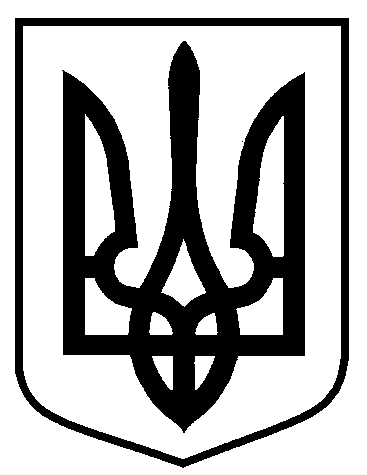 Сумська міська радаВиконавчий комітетРІШЕННЯвід 24.09.2021  № 585На підставі поданої заяви та документів, відповідно до статті 8-1 Житлового кодексу Української РСР, Порядку переведення дачних і садових будинків, що відповідають державним будівельним нормам, у жилі будинки, затвердженого постановою Кабінету Міністрів України від 29.04.2015 № 321, керуючись статтею 40 Закону України «Про місцеве самоврядування в Україні», виконавчий комітет Сумської міської ради ВИРІШИВ:Перевести садовий будинок загальною площею 113,5 кв. м в жилий за адресою: м. Суми, садівниче товариство «Зв’язківець», будинок 30, який є власністю  Заявника 1.Міський голова                                                                            О.М. ЛисенкоКривцов 700-103Розіслати: Кривцову А.В., заявнику	Про переведення садового будинку в жилий за адресою:  м. Суми,  садівниче товариство «Зв’язківець», будинок 30